           T.C.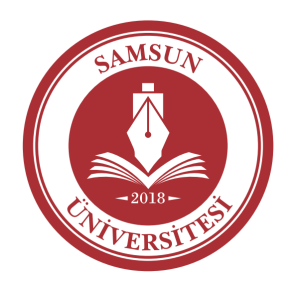 SAYI	: 59760180/912.02-	KONU	: Hususi Damgalı Pasaport Talep Formu.SAMSUN İL NÜFUS VE VATANDAŞLIK MÜDÜRLÜĞÜNE5682 sayılı Pasaport Kanunu gereği aşağıda açık kimliği, görev unvanı ve kadro derecesi belirtilen görevli, eş ve çocuklarına hususi damgalı pasaport verilmesini rica ederim.                                                                                                                                     Prof. Dr. Mahmut AYDIN                                                                                                                                                   Rektör                                                                                                                                         	    İMZASIHUSUSİ DAMGALI PASAPORT TALEP FORMU (ARKA YÜZ)Yetkili Amirin İş Telefonu		: +90 - (362  )  - 313 00 55     -                   (Dâhili:          ) Yetkili Amirin Faks Numarası	: +90 - (362 )  -       -                Kurumun Adresi: Samsun Üniversitesi Canik Yerleşkesi Gürgenyatak Mah. Canik/SAMSUN                        Hak Sahibi Kişinin Adı Soyadı                Yukarıda yer alan hususları okudum.…/…/…...                                                                                                                                  İMZASIPASAPORT ALACAK KİŞİLERİN BİLGİLERİPASAPORT ALACAK KİŞİLERİN BİLGİLERİPASAPORT ALACAK KİŞİLERİN BİLGİLERİPASAPORT ALACAK KİŞİLERİN BİLGİLERİPASAPORT ALACAK KİŞİLERİN BİLGİLERİPASAPORT ALACAK KİŞİLERİN BİLGİLERİPASAPORT ALACAK KİŞİLERİN BİLGİLERİPASAPORT ALACAK KİŞİLERİN BİLGİLERİPASAPORT ALACAK KİŞİLERİN BİLGİLERİPASAPORT ALACAK KİŞİLERİN BİLGİLERİPASAPORT ALACAK KİŞİLERİN BİLGİLERİKİŞİT.C. KİMLİK NOT.C. KİMLİK NOT.C. KİMLİK NO ADI SOYADI (BÜYÜK HARFLERLE) ADI SOYADI (BÜYÜK HARFLERLE) ADI SOYADI (BÜYÜK HARFLERLE) ADI SOYADI (BÜYÜK HARFLERLE) ADI SOYADI (BÜYÜK HARFLERLE) ADI SOYADI (BÜYÜK HARFLERLE) ADI SOYADI (BÜYÜK HARFLERLE)Hak Sahibi(Zorunlu)Eşi
(Alacaksa)Çocuğu(Alacaksa)Çocuğu(Alacaksa)Çocuğu(Alacaksa)Çocuğu(Alacaksa)    HAK SAHİBİ KİŞİNİN    HAK SAHİBİ KİŞİNİN    HAK SAHİBİ KİŞİNİN    HAK SAHİBİ KİŞİNİN    HAK SAHİBİ KİŞİNİN    HAK SAHİBİ KİŞİNİN    HAK SAHİBİ KİŞİNİN    HAK SAHİBİ KİŞİNİN    HAK SAHİBİ KİŞİNİN    HAK SAHİBİ KİŞİNİN    HAK SAHİBİ KİŞİNİNGörev UnvanıGörev UnvanıKurum Sicil NoKurum Sicil NoKADRO/GÖREV BİLGİLERİKADRO/GÖREV BİLGİLERİKADRO/GÖREV BİLGİLERİKADRO/GÖREV BİLGİLERİKADRO/GÖREV BİLGİLERİKADRO/GÖREV BİLGİLERİKADRO/GÖREV BİLGİLERİKADRO/GÖREV BİLGİLERİKADRO/GÖREV BİLGİLERİKADRO DERECESİKADRO DERECESİKADRO/GÖREV BİLGİLERİKADRO/GÖREV BİLGİLERİKADRO/GÖREV BİLGİLERİKADRO/GÖREV BİLGİLERİKADRO/GÖREV BİLGİLERİKADRO/GÖREV BİLGİLERİKADRO/GÖREV BİLGİLERİKADRO/GÖREV BİLGİLERİKADRO/GÖREV BİLGİLERİRakamlaYazıylaKANUN NOsayılı Kanuna tabi, kesenekleri T.C. Emekli Sandığına kesilen ve kadrolu olarak görev yapan personeldir.sayılı Kanuna tabi, kesenekleri T.C. Emekli Sandığına kesilen ve kadrolu olarak görev yapan personeldir.sayılı Kanuna tabi, kesenekleri T.C. Emekli Sandığına kesilen ve kadrolu olarak görev yapan personeldir.sayılı Kanuna tabi, kesenekleri T.C. Emekli Sandığına kesilen ve kadrolu olarak görev yapan personeldir.sayılı Kanuna tabi, kesenekleri T.C. Emekli Sandığına kesilen ve kadrolu olarak görev yapan personeldir.sayılı Kanuna tabi, kesenekleri T.C. Emekli Sandığına kesilen ve kadrolu olarak görev yapan personeldir.KANUN NOsayılı Kanuna tabi, kesenekleri T.C. Emekli Sandığına kesilen ve kadro karşılığı sözleşmeli olarak görev yapan personeldir.sayılı Kanuna tabi, kesenekleri T.C. Emekli Sandığına kesilen ve kadro karşılığı sözleşmeli olarak görev yapan personeldir.sayılı Kanuna tabi, kesenekleri T.C. Emekli Sandığına kesilen ve kadro karşılığı sözleşmeli olarak görev yapan personeldir.sayılı Kanuna tabi, kesenekleri T.C. Emekli Sandığına kesilen ve kadro karşılığı sözleşmeli olarak görev yapan personeldir.sayılı Kanuna tabi, kesenekleri T.C. Emekli Sandığına kesilen ve kadro karşılığı sözleşmeli olarak görev yapan personeldir.sayılı Kanuna tabi, kesenekleri T.C. Emekli Sandığına kesilen ve kadro karşılığı sözleşmeli olarak görev yapan personeldir.KANUN NOsayılı Kanuna tabi, kesenekleri T.C. Emekli Sandığına kesilen ve kadro karşılığı olmaksızın sözleşmeli olarak görev yapan personeldir.sayılı Kanuna tabi, kesenekleri T.C. Emekli Sandığına kesilen ve kadro karşılığı olmaksızın sözleşmeli olarak görev yapan personeldir.sayılı Kanuna tabi, kesenekleri T.C. Emekli Sandığına kesilen ve kadro karşılığı olmaksızın sözleşmeli olarak görev yapan personeldir.sayılı Kanuna tabi, kesenekleri T.C. Emekli Sandığına kesilen ve kadro karşılığı olmaksızın sözleşmeli olarak görev yapan personeldir.sayılı Kanuna tabi, kesenekleri T.C. Emekli Sandığına kesilen ve kadro karşılığı olmaksızın sözleşmeli olarak görev yapan personeldir.sayılı Kanuna tabi, kesenekleri T.C. Emekli Sandığına kesilen ve kadro karşılığı olmaksızın sözleşmeli olarak görev yapan personeldir.DİĞERBu (DİĞER) alan, “Kanun No” seçeneklerine durumları uymayanlar tarafından, açıklama girilerek küçük harflerle doldurulacaktır.Bu (DİĞER) alan, “Kanun No” seçeneklerine durumları uymayanlar tarafından, açıklama girilerek küçük harflerle doldurulacaktır.Bu (DİĞER) alan, “Kanun No” seçeneklerine durumları uymayanlar tarafından, açıklama girilerek küçük harflerle doldurulacaktır.Bu (DİĞER) alan, “Kanun No” seçeneklerine durumları uymayanlar tarafından, açıklama girilerek küçük harflerle doldurulacaktır.Bu (DİĞER) alan, “Kanun No” seçeneklerine durumları uymayanlar tarafından, açıklama girilerek küçük harflerle doldurulacaktır.Bu (DİĞER) alan, “Kanun No” seçeneklerine durumları uymayanlar tarafından, açıklama girilerek küçük harflerle doldurulacaktır.Bu (DİĞER) alan, “Kanun No” seçeneklerine durumları uymayanlar tarafından, açıklama girilerek küçük harflerle doldurulacaktır.Bu (DİĞER) alan, “Kanun No” seçeneklerine durumları uymayanlar tarafından, açıklama girilerek küçük harflerle doldurulacaktır.Bu (DİĞER) alan, “Kanun No” seçeneklerine durumları uymayanlar tarafından, açıklama girilerek küçük harflerle doldurulacaktır.Bu (DİĞER) alan, “Kanun No” seçeneklerine durumları uymayanlar tarafından, açıklama girilerek küçük harflerle doldurulacaktır.Formdaki bilgilerin ve diğer hususların
doğruluğunu kabul ediyorum. …/…/……Hak Sahibinin Adı SoyadıİMZASIFormdaki bilgilerin ve diğer hususların
doğruluğunu kabul ediyorum. …/…/……Hak Sahibinin Adı SoyadıİMZASIFormdaki bilgilerin ve diğer hususların
doğruluğunu kabul ediyorum. …/…/……Hak Sahibinin Adı SoyadıİMZASIFormdaki bilgilerin ve diğer hususların
doğruluğunu kabul ediyorum. …/…/……Hak Sahibinin Adı SoyadıİMZASIFormdaki bilgilerin ve diğer hususların
doğruluğunu kabul ediyorum. …/…/……Hak Sahibinin Adı SoyadıİMZASIFormdaki bilgilerin ve diğer hususların
doğruluğunu onaylıyorum…./…/……Birim Amirinin Adı Soyadı                     Doç Dr. Salih KESGİN Genel SekreterİMZASIFormdaki bilgilerin ve diğer hususların
doğruluğunu onaylıyorum…./…/……Birim Amirinin Adı Soyadı                     Doç Dr. Salih KESGİN Genel SekreterİMZASIFormdaki bilgilerin ve diğer hususların
doğruluğunu onaylıyorum…./…/……Birim Amirinin Adı Soyadı                     Doç Dr. Salih KESGİN Genel SekreterİMZASIFormdaki bilgilerin ve diğer hususların
doğruluğunu onaylıyorum…./…/……Birim Amirinin Adı Soyadı                     Doç Dr. Salih KESGİN Genel SekreterİMZASITAAHHÜT BELGESİ(Hak sahibi kişi tarafından pasaport alacak ergin çocukları için doldurulacaktır)Hususi damgalı pasaport talebinde bulunduğum ergin çocuğum/çocuklarımın Pasaport Kanununda belirtilen hususi damgalı pasaport düzenlemesine ilişkin şartlardan herhangi birini kaybetmeleri halinde bu durumu İl Nüfus ve Vatandaşlık Müdürlüklerine bildireceğimi taahhüt ederim.                                     Hak Sahibi Kişinin Adı Soyadı   …./…./…..İMZASI                          GEREKLİ OLAN BELGELERT.C. kimlik kartı, nüfus cüzdanı veya geçici kimlik belgesi.ICAO Standartlarına uygun son altı ay içerisinde çekilmiş bir adet biyometrik fotoğaraf. (Fotoğraf başvuru işleminden sonra iade edilecektir.)Pasaport Defter Bedelinin Ödenmesi. (Ödeme Bilgileri sistem üzerinden görüntülendiğinden başvuru esnasında ayrıca makbuz/dekont talep edilmemektedir.Daha önce alınmış ve iptali yapılmamış pasaportların başvuruda getirilmesi gerekmektedir.Ergin olmayanların ve kısıtlıların yasal temsilcilerinin başvuru merkezinde hazır bulunmaları gerekmekte olup, hazır bulunamayanlar için noterlerce düzenlenen muvafakatnamenin ibraz edilmesi gerekmektedir. Ebeveynlerin hakkından dolayı hususi damgalı pasaport alacak çocukların öğrencilik durumları sistem üzerinden tespit edilmekte olup, ayrıca belge talep edilmemektedir. Ancak, sistem üzerinde öğrencilik durumunun tespitinin yapılamadığı durumlarda öğrenim görülen kurumdan alınan ıslak imzalı, e-imzalı veya e-devlet üzerinden alınan süresi 60 günü geçmemiş öğrenci belgesi istenilecektir.Bedensel zihinsel veya ruhsal engellerinden en az biri nedeniyle sürekli bakıma muhtaç durumda bulunan çocuklar için resmi sağlık kurumlarının düzenlediği sağlık raporu.DİĞER HUSUSLARBu form düzenlendiği tarihten itibaren altmış (60) gün geçerlidir.Formdaki bilgilerin eksik veya hatalı olması durumunda formu düzenleyen kurum yetkilisi sorumludur.Bu formun çıktısı ön ve arka yüz şeklinde tek yaprakta olmalıdır. İki (2) ayrı yaprak kabul edilmez.Bu form ıslak imzalı ve mühürlü olmalıdır.Hak sahipliğinin yitirilmesi durumunda başvuru yapılan İl Nüfus ve Vatandaşlık Müdürlüğüne bildirimde bulunulur.Bu form, devlet memurluğundan veya meslekten çıkarılan kişiler için düzenlenmez.https://randevu.nvi.gov.tr/#/nvi/sss adresinde Hususi Damgalı Pasaportlar ile ilgili detaylı bilgi yer almaktadır.